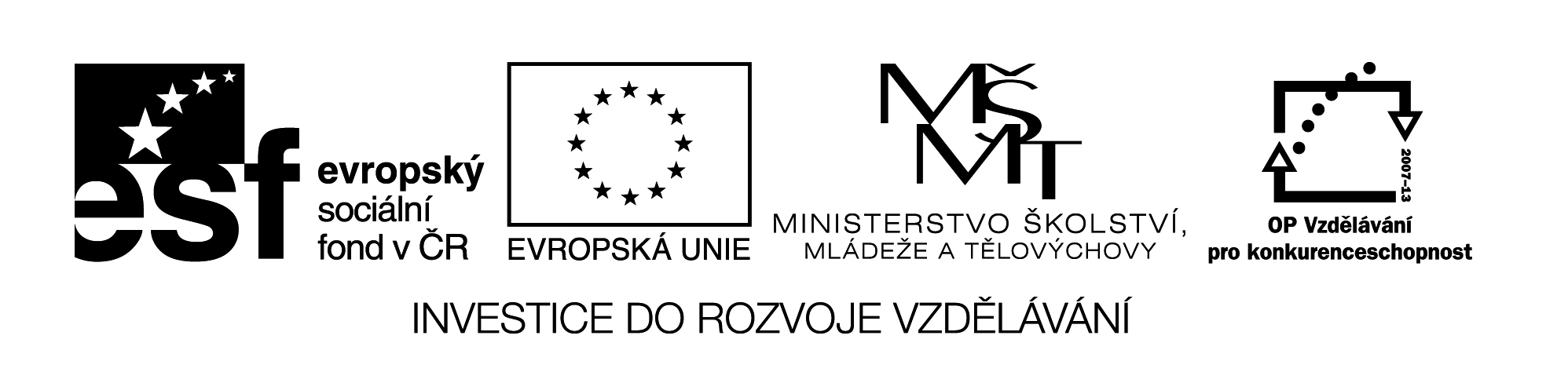                        1.                       2.                       3.                       4.                       5.                       6.                       7.                       8.                       9.                     10.                     11.                     12.                     13.                     14.1. say                               8. have2. wear                            9. burn   3. dream                       10. drive4. make                         11. eat5. give                            12. break6. can                             13. buy7. fall                              14. beEU II-2 AJ7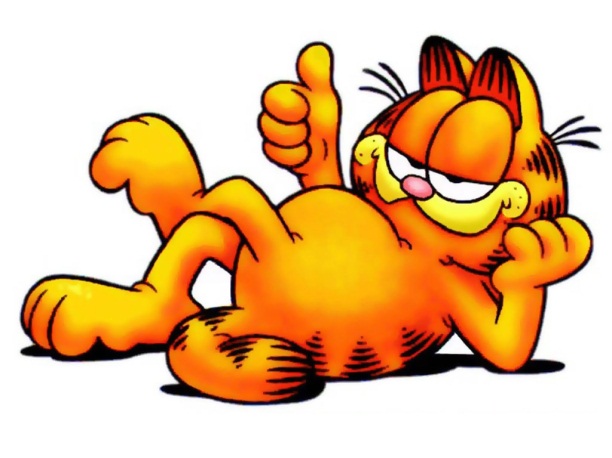 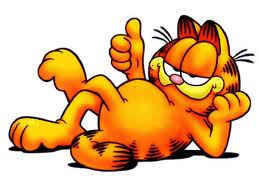 Šárka KamenskáZŠ ZákupyNázev: Minulý časCíl: Procvičit minulý čas slovesČas: 5-10 min.Pomůcky:Popis aktivity: Žáci doplní do křížovky správné tvary nepravidelných sloves.